Internal/External Job    Posting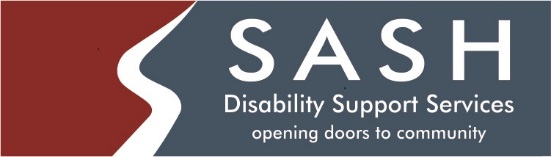 HL – 1128 Full Time - Participate in a rotating schedule of 4 shifts on and 4 shifts off; hours of work will be 8:00pm to 8:00am (Overnights).  This position averages 42hrs/week and would be eligible for benefits upon successful completion of 3-month probationary period.  Female staff required.HL – 135 Part Time – Monday to Friday working a split shift of 7:00am to 9:00am/3:45pm to 8:45pm supporting 2 individuals in their home.  Supports needed include personal care assistance, meal preparation, medication administration and community involvement.  Female staff required.HL – 1132 Full Time - Participate in a rotating schedule of 4 shifts on and 4 shifts off; hours of work will be 7:00am to 7:00pm. This position totals averages 42hr/week and would be eligible for benefits upon successful completion of 3-month probationary period. Female staff required.HL – 1128 Part Time – Monday to Friday working 12:00pm to 3:30pm providing community supports to one female, based out of her home.  Female staff required.QUALIFICATIONS:	Diploma in Disability Supports and/or related education preferred. Experience working with individuals with developmental disabilities.	Experience providing personal care and behavioural supports	Emergency First Aid/CPR, and Crisis Intervention are required.	SALARY:	$17.95 up to $21.74/hr and is dependent on education and experience and position. Please submit your resume stating the position you are applying for to attention: Sharde Hawker at sharde.hawker@sashab.ca. Positions will remain open until a suitable applicant is found. 